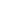 To view this email as a web page, go here.SUBSCRIPTION INFORMATION: This message was sent to empdisc@pop.uky.edu as a result of your election to receive email from Kings Island. 
(Member ID: 7001829) 

ADMINISTRATIVE INFORMATION: This e-mail is published by Kings Island, 6300 Kings Island Drive - PO Box 901, Kings Island, OH 45034. Kings Island is a brand of Cedar Fair Entertainment Company, online at http://www.cedarfair.com. 

© 2013 CEDAR FAIR ENTERTAINMENT COMPANY
© 2013 PEANUTS WORLDWIDE LLC 

PRIVACY POLICY: We respect your right to privacy. This Kings Island publication is subject to the Cedar Fair Entertainment Company online privacy policy.